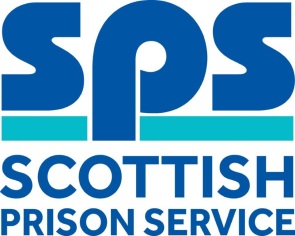 JOB DESCRIPTION & PERSON SPECIFICATIONJob DetailsJob DescriptionPerson SpecificationIt is important to carefully consider the exact requirements for the role and to ensure that they are realistic and justifiable. Each criterion should be marked as essential or desirable. You must also be clear as to how you will measure these through the selection methods chosen in the following section. Selection MethodsJob TitleReport toAdministration AssistantAnna WattLocationDepartmentHours of WorkNumber of Hours20 per week (Days to be agreed)Job Role StatusIs C&R/PPT a requirement? Pay BandDoes this role attract any additional allowances (e.g. on-call allowance, RRA)?n/aJob PurposeJob PurposeYou will provide an administration service to contribute effectively to support the Home Detention Curfew process and provide support to the wider Administration team within HMP Greenock.You will provide an administration service to contribute effectively to support the Home Detention Curfew process and provide support to the wider Administration team within HMP Greenock.Key Responsibilities of the roleKey Responsibilities of the role1Provision of an effective and efficient general administration service, ensuring electronic and paper based communications and documentation are actioned appropriately and, where necessary, passed to the relevant third party for ongoing action.2Provide advice and guidance to staff, managers and partners on HDC assessment process, timescales and scheme requirements.3Generation and maintenance, of prisoner specific documentation to administer the Home Detention Curfew (HDC) process from identification of eligibility to completion.4Required to handle confidential information and follow correct administrative protocols and procedures whilst maintaining an appropriate level of record keeping/ filing to ensure secure storage and maintenance of data. 5As part of a multi-functional team you will be required to provide ad hoc assistance to other administration team members as directed by your line manager, commensurate with role and level within the organisation.Qualifications(Maximum of 2). Please specify whether each of these requirements is essential or desirable)Qualifications(Maximum of 2). Please specify whether each of these requirements is essential or desirable)1Minimum of 2 National 5 Awards (or equivalent) including English, Maths or Arithmetic or relevant administration experience. (Essential)Experience:(Maximum of 3). Please specify whether each of these requirements is essential or desirable.Experience:(Maximum of 3). Please specify whether each of these requirements is essential or desirable.1An understanding of general administrative duties within a busy office setting and an outline of what skills you will bring to the role. (Essential)2Competent in the use of Microsoft packages including Excel, Word, and Outlook. (Essential)Knowledge and Skills(Maximum of 4). Please specify whether each of these requirements is essential or desirable. Knowledge and Skills(Maximum of 4). Please specify whether each of these requirements is essential or desirable. 1Listen and Communicate (Essential) 2Plan and Organise (Essential)3Relationships and Collaboration (Essential)4Solve Problems and Make Decisions (Essential)Selection MethodsApplication Interview 